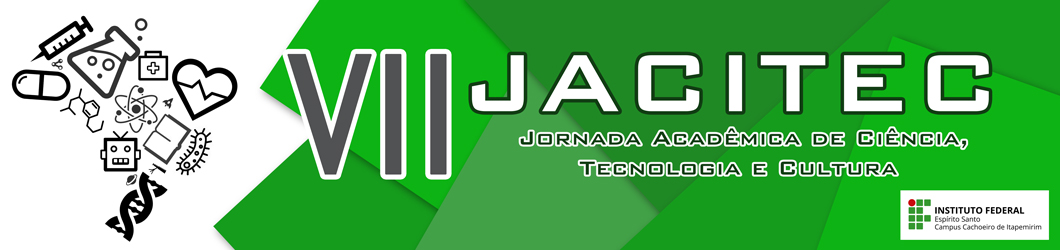 SELEÇÃO DE PROJETOS PARA A VII JORNADA ACADÊMICA DE CIÊNCIA, TECNOLOGIA E CULTURA (JACITEC)“O Brasil tem Fome de quê”?(Realização de 19 a 23 de setembro de 2016)ANEXO IVMinicurso ou OficinaProponente(s)Nome: Instituição: Profissão: Telefone:  E-mail: Nome: Instituição: Profissão: Nome: Instituição: Profissão: Nome: Instituição: Profissão: Tipo de AtividadeTempo de duração:      Área (de acordo com o item 5.2)Informações sobre a atividade:Título: Resumo (explicar de maneira geral sobre o trabalho realizado, por exemplo: tema geral, objetivos, justificativa da realização da atividade, possíveis resultados – até 400 palavras):Público Alvo:Espaço Físico:Recursos:Descreva outros recursos necessários:OBSERVAÇÕES: 